.Introduction: 16 CountsSec. I (1- 8) BACK, BACK, BACK-&-FORWARD, ACROSS, TOUCH, TURN, TOUCHSec. II (9-16) ROCK/FORWARD, RECOVER/BACK, &-TOUCH-SLIDE/STEP, FORWARD, FORWARD &-TOUCH-SLIDE/ACROSSSec.III (17-24) FORWARD/ROCK, RECOVER/BACK, TURN, TURN, TRIPLE TURN, FORWARD-&-FORWARD(Counts 4-8 all face diagonal R)Sec.IV (25-32) ROCK/FORWARD, RECOVER/BACK. &-LOCK-TURN, TRIPLE TURN, SIDE-&-ACROSS** RESTART facing 9 o’clock wallSec.V (33-40) SWAY, SWAY, TRIPLE TURN, BACK/ROCK, RECOVER/FORWARD, TRIPLE TURNSec.VI (41-48) TURN, FORWARD, FORWARD-TOGETHER-BACK, BACK, TURN, TURN, TOUCHBegin AgainSequence: 48, 48, Bridge, 32 (Restart), 48, Bridge, 48Bridge: 16 Counts – Both occur facing 6 o’clock wall(1-8) 	SIDE-TOUCH, SIDE-TOUCH, TURN-TOUCH-HOLD: REPEAT on R(9-16)	&- FORWARD, FORWARD, FORWARD-TURN-FORWARD, ‘CIRCLE WALKS’ 3/4 R TURNEnding: Turn 1/2 L on Count 7 of Sec.VI to end facing the front wall.michele.perron@gmail.com - http://www.facebook.com/smokeyplaces#!/smokeyplaces - www.micheleperron.comMissouri Swings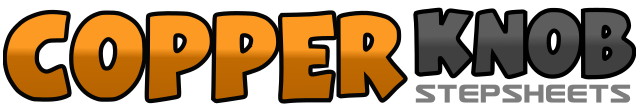 .......Count:48Wall:4Level:Intermediate / Advanced WCS.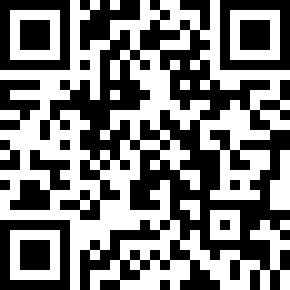 Choreographer:Michele Perron (CAN) - July 2010Michele Perron (CAN) - July 2010Michele Perron (CAN) - July 2010Michele Perron (CAN) - July 2010Michele Perron (CAN) - July 2010.Music:Kansas City - Brenda Lee : (CD: Anthology: 1956-1980, 2 Disc Set)Kansas City - Brenda Lee : (CD: Anthology: 1956-1980, 2 Disc Set)Kansas City - Brenda Lee : (CD: Anthology: 1956-1980, 2 Disc Set)Kansas City - Brenda Lee : (CD: Anthology: 1956-1980, 2 Disc Set)Kansas City - Brenda Lee : (CD: Anthology: 1956-1980, 2 Disc Set)........1,2LEFT Step back:  RIGHT Step back & behind L3&4LEFT Rock/Step back, RIGHT Recover/Step forward, LEFT Step forward,5,6RIGHT Step across front of L;  LEFT Toe/Touch side L7,8LEFT Step across front of R with 1/4 Turn L;  RIGHT Toe/Touch side R (9 ’clock)1, 2RIGHT Rock/Step forward;  LEFT Recover/Step back with 1/4 Turn R&Turn 1/4 R with RIGHT Step forward3Turn 1/4 R with LEFT Toe/Touch side L (bend R knee, side lunge position)		       (6 o’clock)4LEFT Slide/Drag & Step beside R5,6RIGHT, LEFT Steps forward&RIGHT Step beside R7LEFT Toe/Touch side L (bend R knee, side lunge position)8LEFT Slide/Drag & Step across front of R (face diagonal R)1,2RIGHT Rock/Step forward;  LEFT Recover/Step back3,4Turn 1/2 R with RIGHT Step forward;  Turn 1/2 R with LEFT Step back5&6Turn 1/2 R with RIGHT Triple forward (R side, L together, R forward)		                  (12 o’clock)7&8LEFT Rock/Step forward, RIGHT Recover/Step back. LEFT Step forward1,2RIGHT Rock/Step forward;  LEFT Recover/Step back (facing diagonal R)&,3RIGHT Step back, LEFT Step back & across front of R4RIGHT Step back with 1/4 Turn L	(9 o’clock)5&6Turn 1/4 L with LEFT Triple forward	(L side, R beside, L forward)(6 o’clock)7&8Turn 1/4 L with RIGHT Rock/Step side R, LEFT Recover/Step side L (3 o’clock) RIGHT Step across front of L1,2LEFT Step side L with hip bump L;  RIGHT Step side R with hip bump R3&4Turn 1/4 R with LEFT Triple back (L back, R across front of L, L back)(6 o’clock)5,6RIGHT Rock/Step back;  LEFT Recover/Step forward7&8RIGHT Triple with 1/2 Turn L (R side, L across front of R, R back)(12 o’clock)1,2LEFT Step forward with 1/2 Turn L;  RIGHT Step forward	(6 o’clock)3&4Left Step forward, Right Step beside L, Left Step back (Coaster)5,6Turn 1/4 L with RIGHT Step crossed behind L; Turn 1/4 L with LEFT Step forward7,8Turn 1/4 L with RIGHT Step side R;  LEFT Slide/Drag & Touch beside R (9 o’clock)&,1,&,2LEFT Step side L, RIGHT Toe/Touch beside L, RIGHT Step side R, LEFT Toe/Touch beside R&,3,4Turn 1/4 R with LEFT Step back, RIGHT Toe/Touch forward (R leg straight), HOLD&,5,&,6RIGHT Step side R with 1/4 Turn L, LEFT Toe/Touch beside L, LEFT Step side R, RIGHT Toe/Touch beside R&,7,8Turn 1/4 L with RIGHT Step back; LEFT Toe/Touch forward (L leg straight), HOLD&,1,2LEFT Step beside R, RIGHT Step forward, LEFT Step forward3&4RIGHT Step forward, LEFT Step forward with 1/2 Turn L, RIGHT Step forward5,6,7,8LEFT, RIGHT, LEFT, RIGHT Walks forward to complete 3/4 Turn R (circle around)